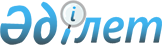 О внесении изменений в приказ исполняющего обязанности Министра по инвестициям и развитию Республики Казахстан от 24 февраля 2015 года № 196 "Об утверждении сертификационных требований к организациям по техническому обслуживанию и ремонту авиационной техники"Приказ Министра индустрии и инфраструктурного развития Республики Казахстан от 29 июля 2019 года № 568. Зарегистрирован в Министерстве юстиции Республики Казахстан 31 июля 2019 года № 19158
      Примечание ИЗПИ!
Настоящий приказ вводится в действие с 1 августа 2019 года.
      ПРИКАЗЫВАЮ:
      1. Внести в приказ исполняющего обязанности Министра по инвестициям и развитию Республики Казахстан от 24 февраля 2015 года № 196 "Об утверждении сертификационных требований к организациям по техническому обслуживанию и ремонту авиационной техники" (зарегистрирован в Реестре государственной регистрации нормативных правовых актов за № 12045, опубликован 8 октября 2015 года в информационно-правовой системе "Әділет") следующие изменения:
      в Сертификационных требованиях к организациям по техническому обслуживанию и ремонту авиационной техники, утвержденным указанным приказом:
      заголовок главы 1 изложить в следующей редакции:
      "Глава 1. Общие положения";
      заголовок главы 2 изложить в следующей редакции:
      "Глава 2. Сертификационные требования к организациям по техническому обслуживанию и ремонту авиационной техники";
      пункт 19 изложить в следующей редакции:
      "19. Применимая документация по ТО и PAT означает:
      1) выпущенные уполномоченной организацией (уполномоченным органом) директивы летной годности и указания по поддержанию летной годности;
      2) любые применимые директивы летной годности, выпущенные разработчиком авиационной техники;
      3) применимые указания по поддержанию летной годности, выпущенные держателями сертификата типа авиационной техники и дополнений к нему;
      4) любые применимые документы и данные, выпущенные в соответствии с пунктом 26 настоящих Сертификационных требований;
      5) выпущенные уполномоченной организацией (уполномоченным органом) указания, если они отличаются от указаний подпунктов 2), 3) и 4) пункта 26 настоящих Сертификационных требований, либо при полном отсутствии иных конкретных рекомендаций.";
      пункт 31 изложить в следующей редакции:
      "31. "Дело ремонта изделия", оформленное на каждый экземпляр изделия, должно соответствовать эталонному "Делу ремонта изделия".
      "Дело ремонта изделия" хранится в организации до списания изделия. При ликвидации организации по ТО и РАТ "Дело ремонта изделия" передается организации, определенной уполномоченной организацией в сфере гражданской авиации.";
      пункт 34 изложить в следующей редакции:
      "34. Планирование работ по ТО и PAT и организация сменной работы проводятся с учетом психофизиологических ограничений человека в соответствии с требованиями Трудового кодекса Республики Казахстан от 23 ноября 2015 года.";
      пункт 39 изложить в следующей редакции:
      "39. Организация по ТО и PAT направляет в уполномоченную организацию в сфере гражданской авиации, государству регистрации АТ и организации, ответственной за типовую конструкцию или модификацию типовой конструкции АТ или компонента и, при необходимости, государству эксплуатанта отчет о любых, выявленных этой организацией, нарушениях летной годности АТ или компонента, которые существенно влияют на безопасность полета или может оказать такое влияние.";
      пункт 44-1 изложить в следующей редакции:
      "44-1. Организации по ТО и PAT сообщают уполномоченной организации в сфере гражданской авиации о любых изменениях функций или смене назначенных руководителей в срок 8 (восемь) рабочих дней и обеспечивают контроль в соответствующих структурах организации при отсутствии назначенных руководителей.";
      пункт 61 изложить в следующей редакции:
      "61. Организация по ТО и РАТ сводит необходимую информацию об опасных отказах и для этой цели:
      1) разрабатывает порядок сбора, учета и доведения до сведения уполномоченной организации в сфере гражданской авиации информацию обо всех обнаруженных опасных отказах (дефектах), связанных с летной годностью;
      2) определяет порядок принятия мер по оперативному устранению отказов (дефектов) в эксплуатации.";
      пункт 70 изложить в следующей редакции:
      "70. Организация по ТО и РАТ предусматривает в штате лицо, ответственное за систему качества. Данное лицо соответствует следующим требованиям:
      1) иметь высшее или среднее авиационно-техническое образование;
      2) иметь сертификат об успешном окончании курсов аудиторов гарантии качества в сертифицированных авиационных учебных центрах гражданской авиаций или в иностранных сертифицированных авиационных учебных центрах гражданской авиаций, сертификаты которых признаны уполномоченной организацией в сфере гражданской авиации либо уполномоченным органом в сфере гражданской авиации;
      3) опыт работы в области управления системой качества не менее 3 лет.".
      пункт 71 изложить в следующей редакции:
      "71. Лица, ответственные за систему качества, проходят курсы по поддержанию профессионального уровня один раз в два года, в сертифицированных авиационных учебных центрах гражданской авиаций или в иностранных сертифицированных авиационных учебных центрах гражданской авиаций, сертификаты которых признаны уполномоченной организацией в сфере гражданской авиации либо уполномоченным органом в сфере гражданской авиации. Поддержание квалификации внутреннего аудитора гарантии качества осуществляется путем ежегодного самостоятельного проведения не менее четырех внутренних аудитов качества.";
      пункт 74 изложить в следующей редакции:
      "74. Ежегодная программа аудитов качества должна включать аудиты по проверке всех разделов и глав Руководства по процедурам организации по ТО и РАТ. Также в программе аудитов должны быть предусмотрены аудиты контрактных организаций по ТО и РАТ, признанных уполномоченной организацией в сфере гражданской авиации, по соответствию настоящим сертификационным требованиям.";
      Приложение 1 к настоящим Сертификационным требованиям к организациям по техническому обслуживанию и ремонту авиационной техники изложить в редакции согласно приложения 1 к настоящему приказу. 
      2. Комитету гражданской авиации Министерства индустрии и инфраструктурного развития Республики Казахстан в установленном законодательством порядке обеспечить:
      1) государственную регистрацию настоящего приказа в Министерстве юстиции Республики Казахстан;
      2) в течение десяти календарных дней со дня государственной регистрации настоящего приказа направление его на казахском и русском языках в Республиканское государственное предприятие на праве хозяйственного ведения "Институт законодательства и правовой информации Республики Казахстан" для официального опубликования и включения в Эталонный контрольный банк нормативных правовых актов Республики Казахстан;
      3) размещение настоящего приказа на интернет-ресурсе Министерства индустрии и инфраструктурного развития Республики Казахстан.
      4) в течение десяти рабочих дней после государственной регистрации настоящего приказа в Министерстве юстиции Республики Казахстан представление в Юридический департамент Министерства индустрии и инфраструктурного развития Республики Казахстан сведений об исполнении мероприятий, согласно подпунктам 1), 2) и 3) настоящего пункта.
      3. Контроль за исполнением настоящего приказа возложить на курирующего вице-министра индустрии и инфраструктурного развития Республики Казахстан.
      4. Настоящий приказ вводится в действие с 1 августа 2019 года и подлежат официальному опубликованию.
      "СОГЛАСОВАНО"
Министерство национальной экономики
Республики Казахстан Свидетельство о техническом обслуживании компонента
      CAC RK Form 1
					© 2012. РГП на ПХВ «Институт законодательства и правовой информации Республики Казахстан» Министерства юстиции Республики Казахстан
				
      Министр индустрии и инфраструктурного развития
Республики Казахстан 

Р. Скляр
Приложение к приказу
Министра индустрии и
инфраструктурного развития
Республики Казахстан
от 29 июля 2019 года № 568Приложение
к Сертификационным
требованиям к организациям
по техническому обслуживанию
и ремонту авиационной техникиФорма
1. Название уполномоченной организации в сфере гражданской авиации

Approving National Aviation Authority/Country
1. Название уполномоченной организации в сфере гражданской авиации

Approving National Aviation Authority/Country
1. Название уполномоченной организации в сфере гражданской авиации

Approving National Aviation Authority/Country
2. Свидетельство о техническом обслуживании компонента

Authorized Release Certificate
2. Свидетельство о техническом обслуживании компонента

Authorized Release Certificate
2. Свидетельство о техническом обслуживании компонента

Authorized Release Certificate
3. Контрольный номер формы

Form Tracking Number
3. Контрольный номер формы

Form Tracking Number
3. Контрольный номер формы

Form Tracking Number
3. Контрольный номер формы

Form Tracking Number
4. Название и адрес организации по техническому обслуживанию и ремонту авиационной техники

Organization, Name and Address
4. Название и адрес организации по техническому обслуживанию и ремонту авиационной техники

Organization, Name and Address
4. Название и адрес организации по техническому обслуживанию и ремонту авиационной техники

Organization, Name and Address
4. Название и адрес организации по техническому обслуживанию и ремонту авиационной техники

Organization, Name and Address
4. Название и адрес организации по техническому обслуживанию и ремонту авиационной техники

Organization, Name and Address
5. Номер заказа / Контракта / Счета

Work Order/Contract/ Invoice number
5. Номер заказа / Контракта / Счета

Work Order/Contract/ Invoice number
5. Номер заказа / Контракта / Счета

Work Order/Contract/ Invoice number
5. Номер заказа / Контракта / Счета

Work Order/Contract/ Invoice number
5. Номер заказа / Контракта / Счета

Work Order/Contract/ Invoice number
6. Изделие

Item
7. Описание Description
7. Описание Description
7. Описание Description
8. Номер составной части

Part number
9. Количество

Quantity
9. Количество

Quantity
10. Серийный номер

Serial Number
10. Серийный номер

Serial Number
11. Статус/ Вид работ

Status / Work
12. Дополнительные сведения

Remark
12. Дополнительные сведения

Remark
12. Дополнительные сведения

Remark
12. Дополнительные сведения

Remark
12. Дополнительные сведения

Remark
12. Дополнительные сведения

Remark
12. Дополнительные сведения

Remark
12. Дополнительные сведения

Remark
12. Дополнительные сведения

Remark
12. Дополнительные сведения

Remark
 13. Подтверждает, что указанные выше изделия были изготовлены в соответствии с: 

Certifies that the items identified above were manufactured in conformity to:

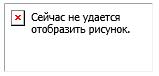 

Утвержденной конструкторской документацией и пригодно к безопасной эксплуатации

Approved data and in condition for safe flight

 Неутвержденной конструкторской документацией, указанной в поле 12

Non-approved data as specified in block 12.

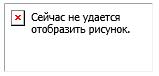 
 13. Подтверждает, что указанные выше изделия были изготовлены в соответствии с: 

Certifies that the items identified above were manufactured in conformity to:



Утвержденной конструкторской документацией и пригодно к безопасной эксплуатации

Approved data and in condition for safe flight

 Неутвержденной конструкторской документацией, указанной в поле 12

Non-approved data as specified in block 12.


 13. Подтверждает, что указанные выше изделия были изготовлены в соответствии с: 

Certifies that the items identified above were manufactured in conformity to:



Утвержденной конструкторской документацией и пригодно к безопасной эксплуатации

Approved data and in condition for safe flight

 Неутвержденной конструкторской документацией, указанной в поле 12

Non-approved data as specified in block 12.


 13. Подтверждает, что указанные выше изделия были изготовлены в соответствии с: 

Certifies that the items identified above were manufactured in conformity to:



Утвержденной конструкторской документацией и пригодно к безопасной эксплуатации

Approved data and in condition for safe flight

 Неутвержденной конструкторской документацией, указанной в поле 12

Non-approved data as specified in block 12.


 13. Подтверждает, что указанные выше изделия были изготовлены в соответствии с: 

Certifies that the items identified above were manufactured in conformity to:



Утвержденной конструкторской документацией и пригодно к безопасной эксплуатации

Approved data and in condition for safe flight

 Неутвержденной конструкторской документацией, указанной в поле 12

Non-approved data as specified in block 12.


18. Допуск к эксплуатации в соответствии с Законодательством Республики Казахстан

Return to service as per in accordance with legislation of the Republic of Kazakhstan

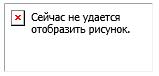 

 Допуск по другим нормам, указанным в поле 12

Other Regulations as specified in block 12

Подтверждает (если иное не указано в поле 12), что работа, указанная выше в поле 11 и описанная в поле 12, выполнена в соответствии с Законодательством Республики Казахстан и в отношении указанной работы изделия утверждены для допуска к эксплуатации.

Certifies that, unless specified in block 12, the work identified in block 11 and described in block 12, was accomplished in accordance with of the Republic of Kazakhstan, and in respect to that work, the items are approved for return to service

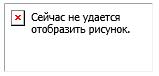 
18. Допуск к эксплуатации в соответствии с Законодательством Республики Казахстан

Return to service as per in accordance with legislation of the Republic of Kazakhstan



 Допуск по другим нормам, указанным в поле 12

Other Regulations as specified in block 12

Подтверждает (если иное не указано в поле 12), что работа, указанная выше в поле 11 и описанная в поле 12, выполнена в соответствии с Законодательством Республики Казахстан и в отношении указанной работы изделия утверждены для допуска к эксплуатации.

Certifies that, unless specified in block 12, the work identified in block 11 and described in block 12, was accomplished in accordance with of the Republic of Kazakhstan, and in respect to that work, the items are approved for return to service


18. Допуск к эксплуатации в соответствии с Законодательством Республики Казахстан

Return to service as per in accordance with legislation of the Republic of Kazakhstan



 Допуск по другим нормам, указанным в поле 12

Other Regulations as specified in block 12

Подтверждает (если иное не указано в поле 12), что работа, указанная выше в поле 11 и описанная в поле 12, выполнена в соответствии с Законодательством Республики Казахстан и в отношении указанной работы изделия утверждены для допуска к эксплуатации.

Certifies that, unless specified in block 12, the work identified in block 11 and described in block 12, was accomplished in accordance with of the Republic of Kazakhstan, and in respect to that work, the items are approved for return to service


18. Допуск к эксплуатации в соответствии с Законодательством Республики Казахстан

Return to service as per in accordance with legislation of the Republic of Kazakhstan



 Допуск по другим нормам, указанным в поле 12

Other Regulations as specified in block 12

Подтверждает (если иное не указано в поле 12), что работа, указанная выше в поле 11 и описанная в поле 12, выполнена в соответствии с Законодательством Республики Казахстан и в отношении указанной работы изделия утверждены для допуска к эксплуатации.

Certifies that, unless specified in block 12, the work identified in block 11 and described in block 12, was accomplished in accordance with of the Republic of Kazakhstan, and in respect to that work, the items are approved for return to service


18. Допуск к эксплуатации в соответствии с Законодательством Республики Казахстан

Return to service as per in accordance with legislation of the Republic of Kazakhstan



 Допуск по другим нормам, указанным в поле 12

Other Regulations as specified in block 12

Подтверждает (если иное не указано в поле 12), что работа, указанная выше в поле 11 и описанная в поле 12, выполнена в соответствии с Законодательством Республики Казахстан и в отношении указанной работы изделия утверждены для допуска к эксплуатации.

Certifies that, unless specified in block 12, the work identified in block 11 and described in block 12, was accomplished in accordance with of the Republic of Kazakhstan, and in respect to that work, the items are approved for return to service


14. Подпись

Authorized Signature
14. Подпись

Authorized Signature
15. Номер утверждения / удостоверения

Approval/Authorization number
15. Номер утверждения / удостоверения

Approval/Authorization number
15. Номер утверждения / удостоверения

Approval/Authorization number
19. Подпись

Authorized Signature
19. Подпись

Authorized Signature
19. Подпись

Authorized Signature
20. Номер утверждения / удостоверения

Approval/Authorization number
20. Номер утверждения / удостоверения

Approval/Authorization number
 16. фамилия имя 

Name
 16. фамилия имя 

Name
17. Дата: число/месяц/год

Date (format)
17. Дата: число/месяц/год

Date (format)
17. Дата: число/месяц/год

Date (format)
21. фамилия имя

Name
21. фамилия имя

Name
21. фамилия имя

Name
22. Дата: число/месяц/год

Date (format)
22. Дата: число/месяц/год

Date (format)